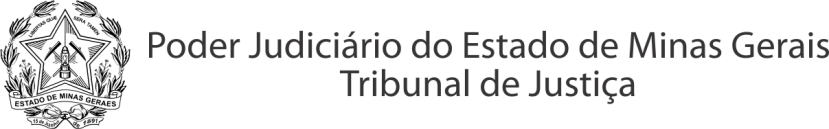 ANEXO II(a que se refere o art. 4º da Portaria Conjunta da Presidência nº 1.345, de 4 de abril de 2022)DADOS PARA A EXPEDIÇÃO DE ALVARÁ PARA LEVANTAMENTO DE DEPÓSITO JUDICIALComarca:                                                                                                                            Vara:                                                                                                                             Processo (Padrão CNJ):	8.13. 	Dados do BeneficiárioNome/Razão Social:  	 CPF/CNPJ:  	Advogado/Representante:						 OAB:	CPF:	.	.	- 	Dados Bancários - Tipo de Levantamento(   ) Comparecimento ao Banco do Brasil(    ) Crédito em conta do Banco do BrasilNome/Razão Social do Titular:  			 CPF/CNPJ do Titular:  			 Agência:	Conta:	Operação:  	( ) Crédito em conta para outros BancosAtenção: Haverá cobrança de tarifa pela operação de Transferência Eletrônica Disponível (TED) entre bancos.Nome do Titular:  						  CPF do Titular:  						 Código do Banco:		Nome do Banco:  			 Agência:	Conta:		Operação:  	Responsável pelo Preenchimento:  		  Local:	Data:       /        / Assinatura:  		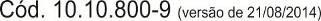 